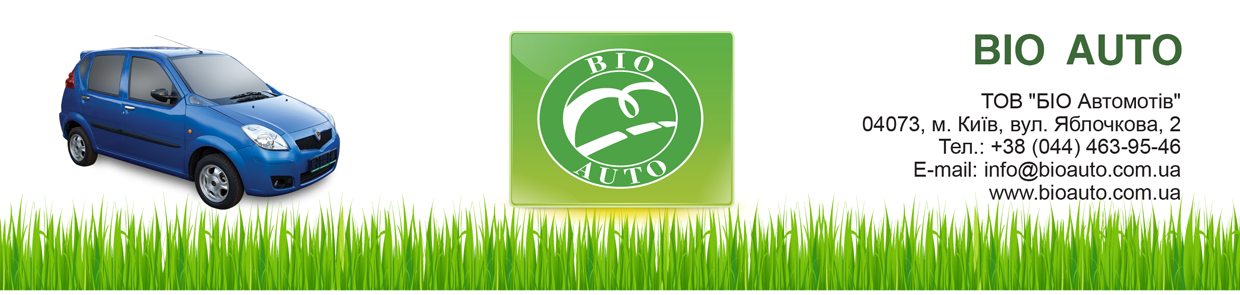 Металевий кузов5-ти дверне виконання5 пасажирських місцьКорпуси зовнішніх дзеркал та ручки дверей у колір кузоваПовторювачі поворотів Опція нефіксованого покажчика поворотуБампери фарбовані у колір кузоваПідстаканник ззадуСпинка заднього сидіння, що складається окремоПідголівники на передніх та задніх сидіннях Додатковий стоп-сигналРечовий ящик, що закриваєтьсяЕлектросклопідіймачі передніх дверей Центральний замок з дистанційним керуванням, вкл. відкриття багажного відділення з салону, 2 радіоключіЄдиний ключ увімкнення та замків дверейГумові килимки в салоні (спереду і ззаду)Радіо, мультимедійне гніздо для підключення зовнішніх аудіо джерел, 4 динамікиМакіяжне дзеркало праворуч у сонцезахисному козиркуПопільничка та прикурювач спереду, попільничка ззадуПротитуманні фариBIO AUTOElectric vehicle A-5-IIElectric vehicle A-5 LiТип двигунаАС, від 0 до 6000 об/хв.АС, від 0 до 6000 об/хв.Потужність двигуна12 кВт12 кВтМакс. потужн./крут. момент30 кВт / 130 Н*м30 кВт / 130 Н*мНапруга контролера144 В144 ВБатарея12В*100А*год; 12 гелевих акумуляторів; 14,4 кВт/год3,6В*36А*год; 168 шт. Li-Fe-Po акум.22,8 кВт/год | 16,4 кВт/годВага батареї396 кг180 кгЦикли заряду/розряду батареї до падінні ємкості на 20%400-600(1000 на 30%)2000Зарядний пристрій2,5 кВт, 220 В2,5 кВт, 220 В;           11кВт, 380 ВЧас зарядки6-8 год.6 год.;                    2 годКонвертер (DC – DC)12 В12 ВДовжина, мм36183618Ширина, мм15631563Висота, мм15331533Колісна база23352335Об’єм багажного відділення78 л;    847 л. зі складеним заднім сидінням78 л;    847 л. зі складеним заднім сидіннямМаксимальна швидкість100 км/год110 км/годЕкономічна швидкість45 км/год45 км/годПробіг на одній зрядці90 км150 кмКППнапівавтоматичнанапівавтоматичнаТип приводупередній привідпередній привідСистема підвіски (передня/задня)Незалежна підвіска типу Макферсон / поздовжньо-ричаговаНезалежна підвіска типу Макферсон / поздовжньо-ричаговаСистема гальмування (передні/задні)Гідравлічна (дискові / барабанні)Гідравлічна (дискові / барабанні)Вага нетто, кг10151230Колір кузовасиній, срібнийсиній, срібнийКолір салонубежево-оранжевий, бежево-бірюзовийбежево-оранжевий, бежево-бірюзовийКондиціонер++Піч++Підсилювач керма++Легкосплавні диски++